Opiskelijapalautteet 2017Jyväskylän Lyseon lukio, Schildtin lukioKaikki toimipisteetLukion aloitusvaiheen palautteet, N=607Ajankohta: 01.01.2017 - 31.12.2017Vertailuryhmä: Ei vertailuaKoulutusalan valintaa kuvailevat väittämät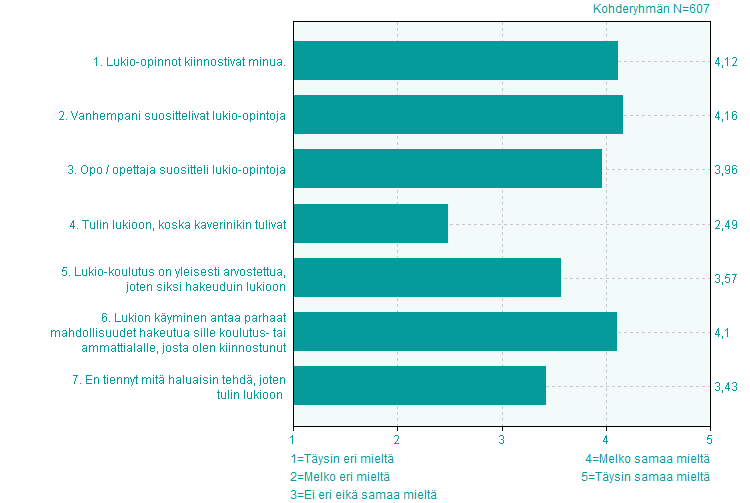 Oppilaitoksen valintaa kuvailevat väittämät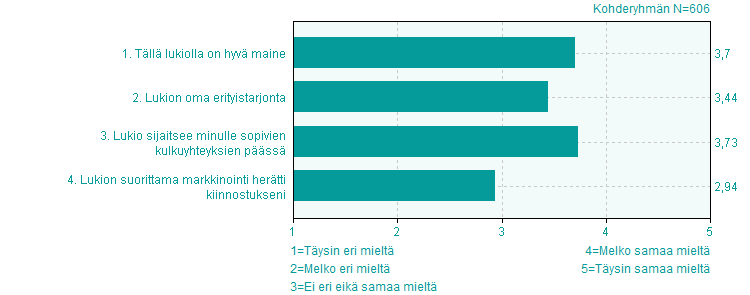 Opiskelun aloittamista kuvaavat väittämät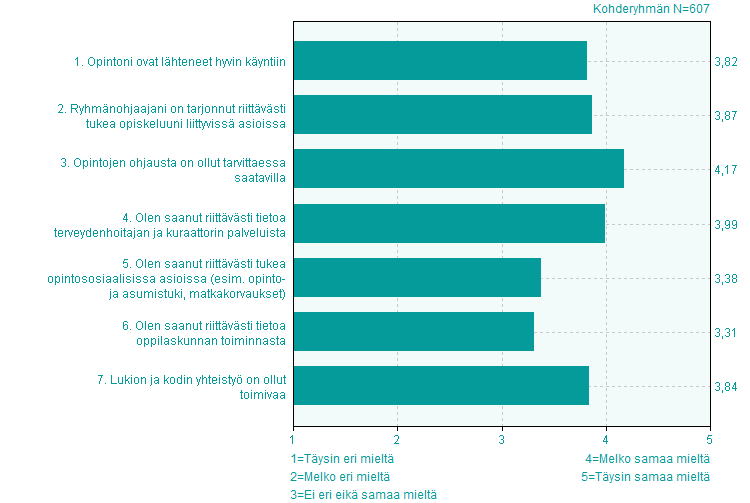 Oppilaitoksen arkirutiineja kuvailevat väittämät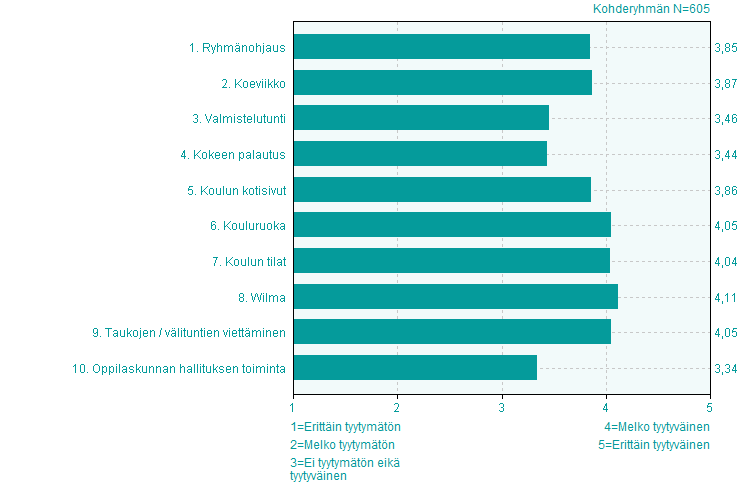 Opetusta ja opettajia koskevat väittämät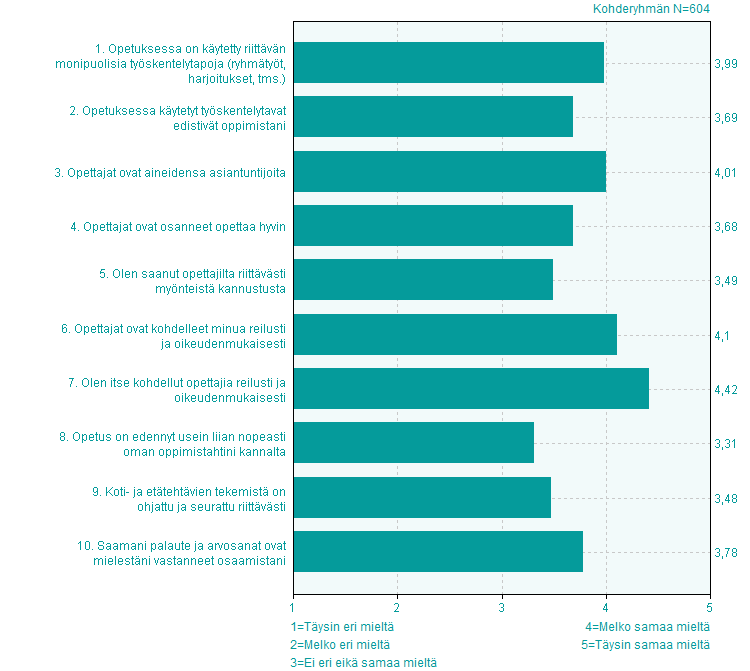 Opiskeltavia asioita koskevat väittämät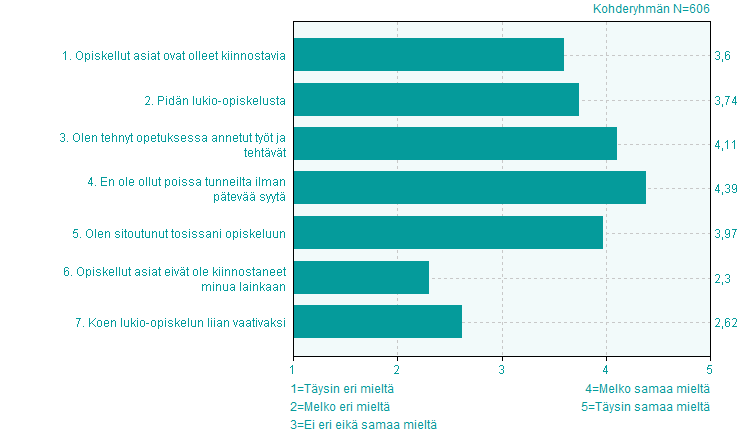 Missä määrin seuraavat opiskeluilmapiiriä koskevat väittämät pitävät mielestäsi paikkansa?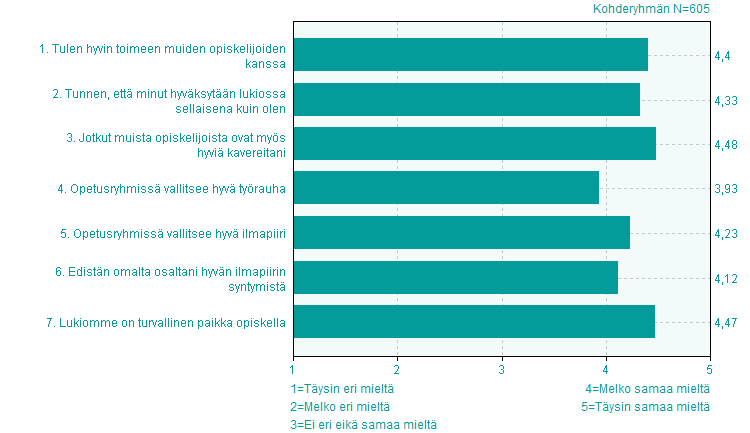 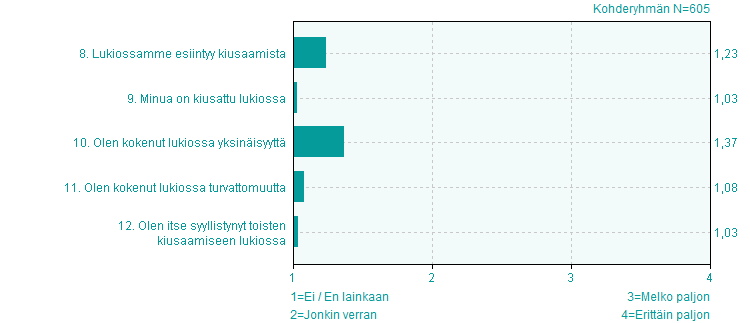 